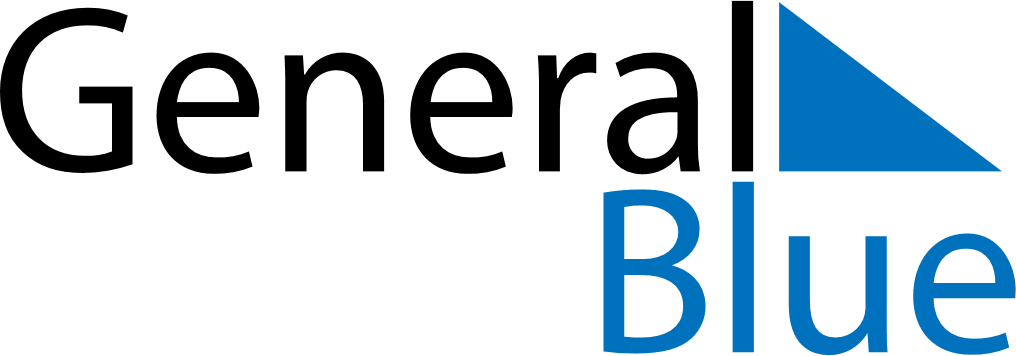 January 2024January 2024January 2024January 2024January 2024January 2024Kungaelv, Vaestra Goetaland, SwedenKungaelv, Vaestra Goetaland, SwedenKungaelv, Vaestra Goetaland, SwedenKungaelv, Vaestra Goetaland, SwedenKungaelv, Vaestra Goetaland, SwedenKungaelv, Vaestra Goetaland, SwedenSunday Monday Tuesday Wednesday Thursday Friday Saturday 1 2 3 4 5 6 Sunrise: 8:56 AM Sunset: 3:33 PM Daylight: 6 hours and 36 minutes. Sunrise: 8:56 AM Sunset: 3:34 PM Daylight: 6 hours and 38 minutes. Sunrise: 8:56 AM Sunset: 3:36 PM Daylight: 6 hours and 40 minutes. Sunrise: 8:55 AM Sunset: 3:37 PM Daylight: 6 hours and 41 minutes. Sunrise: 8:55 AM Sunset: 3:39 PM Daylight: 6 hours and 43 minutes. Sunrise: 8:54 AM Sunset: 3:40 PM Daylight: 6 hours and 46 minutes. 7 8 9 10 11 12 13 Sunrise: 8:53 AM Sunset: 3:42 PM Daylight: 6 hours and 48 minutes. Sunrise: 8:52 AM Sunset: 3:43 PM Daylight: 6 hours and 50 minutes. Sunrise: 8:52 AM Sunset: 3:45 PM Daylight: 6 hours and 53 minutes. Sunrise: 8:51 AM Sunset: 3:47 PM Daylight: 6 hours and 55 minutes. Sunrise: 8:50 AM Sunset: 3:48 PM Daylight: 6 hours and 58 minutes. Sunrise: 8:49 AM Sunset: 3:50 PM Daylight: 7 hours and 1 minute. Sunrise: 8:48 AM Sunset: 3:52 PM Daylight: 7 hours and 4 minutes. 14 15 16 17 18 19 20 Sunrise: 8:46 AM Sunset: 3:54 PM Daylight: 7 hours and 7 minutes. Sunrise: 8:45 AM Sunset: 3:56 PM Daylight: 7 hours and 10 minutes. Sunrise: 8:44 AM Sunset: 3:58 PM Daylight: 7 hours and 14 minutes. Sunrise: 8:43 AM Sunset: 4:00 PM Daylight: 7 hours and 17 minutes. Sunrise: 8:41 AM Sunset: 4:02 PM Daylight: 7 hours and 20 minutes. Sunrise: 8:40 AM Sunset: 4:04 PM Daylight: 7 hours and 24 minutes. Sunrise: 8:38 AM Sunset: 4:06 PM Daylight: 7 hours and 28 minutes. 21 22 23 24 25 26 27 Sunrise: 8:37 AM Sunset: 4:08 PM Daylight: 7 hours and 31 minutes. Sunrise: 8:35 AM Sunset: 4:11 PM Daylight: 7 hours and 35 minutes. Sunrise: 8:33 AM Sunset: 4:13 PM Daylight: 7 hours and 39 minutes. Sunrise: 8:32 AM Sunset: 4:15 PM Daylight: 7 hours and 43 minutes. Sunrise: 8:30 AM Sunset: 4:17 PM Daylight: 7 hours and 47 minutes. Sunrise: 8:28 AM Sunset: 4:20 PM Daylight: 7 hours and 51 minutes. Sunrise: 8:26 AM Sunset: 4:22 PM Daylight: 7 hours and 55 minutes. 28 29 30 31 Sunrise: 8:24 AM Sunset: 4:24 PM Daylight: 7 hours and 59 minutes. Sunrise: 8:23 AM Sunset: 4:27 PM Daylight: 8 hours and 4 minutes. Sunrise: 8:21 AM Sunset: 4:29 PM Daylight: 8 hours and 8 minutes. Sunrise: 8:19 AM Sunset: 4:31 PM Daylight: 8 hours and 12 minutes. 